В рамках реализации совместного плана работ на 2020 – 2021 г. г. Центра ППМС помощи У.О г.о. Стрежевой и МОУ СОШ г.о. Стрежевой была проведена «Неделя ППМС» в дистанционной форме с 5.11.2020 г. по 15.12.2020 г., целью которой было повышение мотивации обучающихся к формированию жизненной позиции, направленной на социальную активность и здоровый образ жизни. Специалистами Центра ППМС помощи были даны задания для каждой возрастной категории. Классным руководителям необходимо было ознакомить детей с заданием, проконтролировать выполнение.1-4 классы: обучающимся необходимо просмотреть мультфильм «Мультик про Здоровье для детей. ЗОЖ», выполнить одну общую работу от каждого класса. Поделка на тему «Что такое ЗОЖ?» (работа могла быть выполнена из любых материалов).5-7 классы: необходимо сочинить и оформить стихотворение о ЗОЖ (три четверостишья), с использованием слов: береги, любить, быть, холода, зарядка, жизнь, с физкультурой, всегда, хмурым, здоров. Сделать 1 общую фотографию от каждого класса на тему «ЗОЖ».8-10 классы: выполнить презентацию на тему «Мы за ЗОЖ!» (максимум 10 слайдов).В «Неделе ППМС» прияли участие 9 Муниципальных Общеобразовательных Учреждений г.о. Стрежевой, 97 классных руководителей и 2327 учеников. 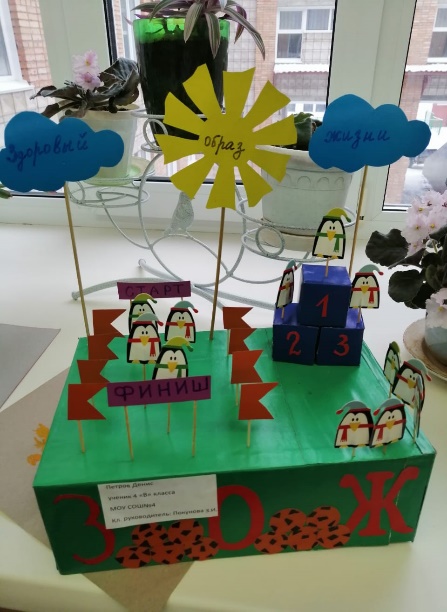 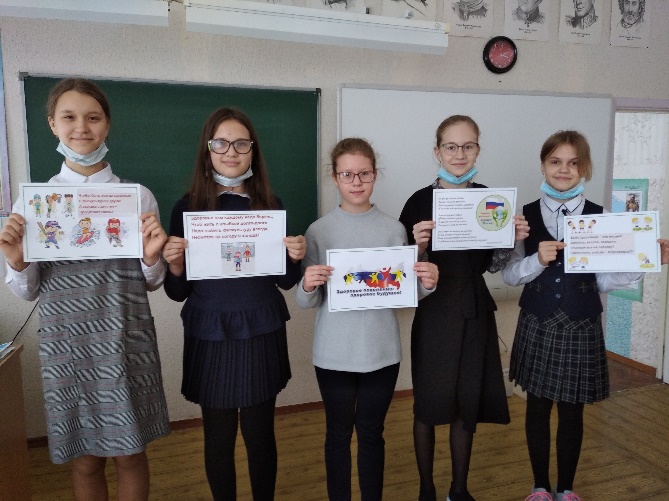 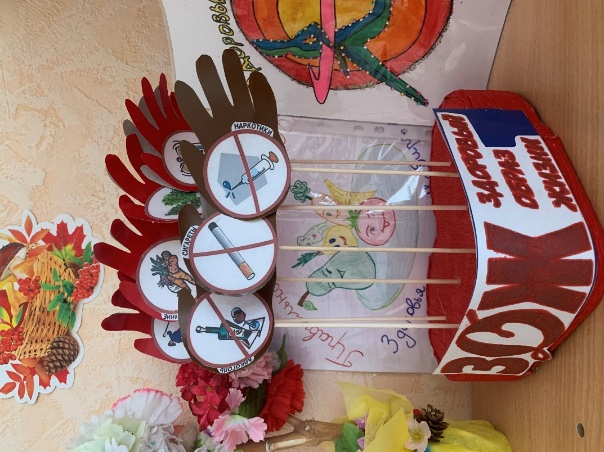 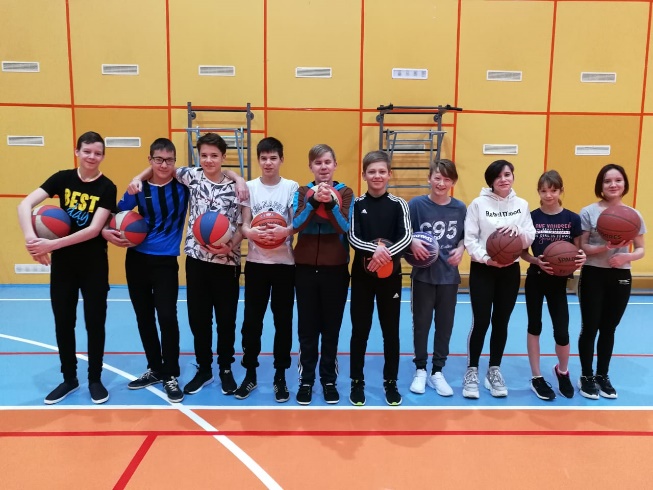 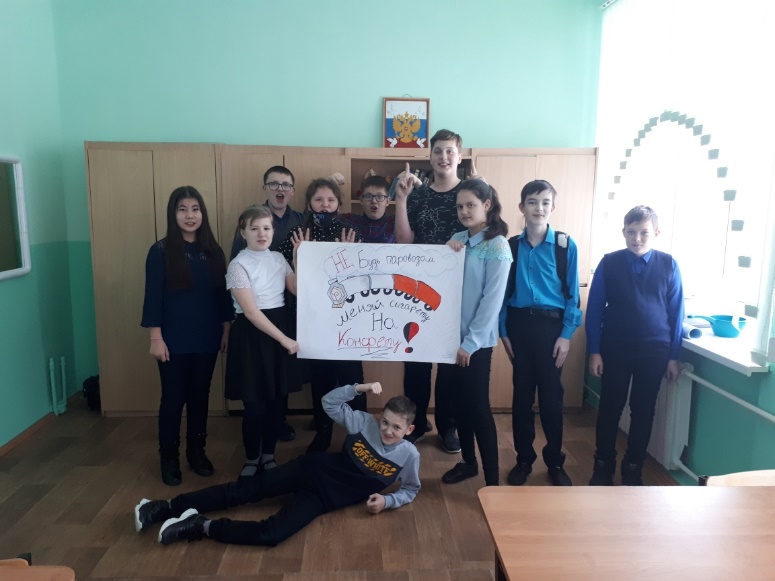 